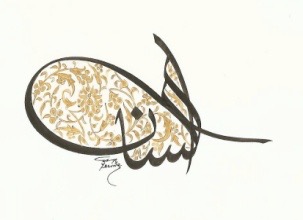          DOSSIER D’INSCRIPTION                 SECTION ENFANTS                      2017-2018                                                                    ENFANTNom……………………………………Prénom……………………………………Date de naissance : ……………………………………………………………………….........................                                                   CIVILITE DES PARENTSNom…………………………………... Prénom………………………………………..Adresse…………………………………………………………………………………..….......................................................................................................................................Code postal……………...................................................................................................Ville…………………......................................................................................................Téléphone…………………………….............................................................................Portable……………………………………….................................................................Mail……………………………………@.......................................................................Profession : …………………….......................................................................................Groupes (cocher l’horaire choisi)* :*Aucun changement de groupe ne sera toléré, sauf en cas de force majeure dûment reconnu, et après accord de la Direction.A LIRE ATTENTIVEMENTSORTIE (cocher la bonne réponse) □ Mon enfant ……………………………………………. rentre seul.□ Je soussigné(e)…………………………………………………. m’engage à venir chercher mon enfant à la fin des cours. En cas de retard de plus de 15mn, l’Institut Al Lissane dégage toute responsabilité en cas d’incident survenu à l’enfant.Date	        						Signature                  (Précédée de  la mention « Lu et approuvé »)INFORMATIONS ADMINISTRATIVESLa date de la rentrée est fixée au Mercredi 6 septembre 2017Le tarif est de 480 euros TTC par an et par enfant. Les cours seront cependant interrompus pendant les vacances scolaires. Le règlement sera exigé dès le dépôt du dossier. (Ce tarif couvre les frais administratifs et pédagogiques. Livres et manuels scolaires fournis).A joindre : 	- 1 photo- Attestation d’assurance «  extrascolaire »        Modes de paiement : o        Espèceso        Chèques        Pour le bon déroulement des cours, 5 absences non justifiées entraîneront l’exclusion de l’enfant.		              N’oubliez pas de compléter et signer la lettre d’engagement ci-dessus, qui vaut acceptation du présent règlement.        Un délai de rétractation de 14 jours à compter de l’inscription est possible ; en cas d’annulation, l’apprenant sera remboursé au prorata temporis des cours non suivis à l’exclusion des frais administratifs, qui s’élèvent à 80€, qui ne seront en aucun cas remboursables. Passé ce délai, l’apprenant ne pourra en aucun cas demander le remboursement et le montant intégral de la formation restera dû, à l’exception de cas de force majeure dûment reconnu.AL LISSANE - Ecole de langue arabe Adresse : 10 rue Pierre Brossolette 94270 LE KREMLIN BICETRETél. :01.45.21.41.60 Site web : www.lissane.fr           e-mail : contact@lissane.fr         MercrediSamedi Samedi Dimanche Dimanche NIVEAU14h30-18h9h-12h3013h00-16h309h-12h3013h00-16h30Classe maternelle  (5 ans)
□ □Classe préparatoire (6 ans) □□□1ère année 
(7-10 ans)□□□□□1ère année 
11-15 ans □2ème année 
(7-10 ans)□□□□□2ème année11-15 ans□3ème année□□□□□4ème année □□□5ème année□□6ème année□